Кушымта 1 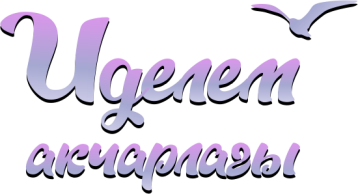                   XXII «ИДЕЛЕМ АКЧАРЛАГЫ»бәйгесендә катнашу өчен заявка            Номинация:  _______________________СОГЛАСИЕ ПРАВОВЛАДЕЛЬЦА- С ПРАВИЛАМИ положения о конкурсе ознакомлен и согласен;- СОГЛАСЕН на обработку оргкомитетом мероприятия указанных в ней персональных данных (в соответствии с требованиями федерального закона № 152-ФЗ от 27.07.2006 «О персональных данных»);- СОГЛАСЕН, что оргкомитет конкурса не несет ответственности за претензии и иски, связанные с авторскими и смежными правами материалов, предоставляемых на конкурс;- СОГЛАСЕН на передачу прав на дальнейшее использование работы или ее фрагментов в информационных, научных, учебных или культурных целях (публикация в сборнике конкурса, на сайте организации, СМИ и т.д.) без выплаты вознаграждения, но с обязательным указанием имени автора и источника заимствования (в соответствии с требования гражданского кодекса РФ (часть четвертая) № 230 - ФЗ от 18.12.2006 «Авторское право»);- ПРИНИМАЮ ответственность за точность указанной выше информации.___________________________________________________________ (Ф.И.О., подпись)Дата:Фамилияң /Исемең /Әтиеңнең исемеТуган көнең, ае, елыӨй адресың (ИНДЕКС БЕЛӘН!)Яшәү урыныТелефон номерың E-mail Паспорт, туу таныклыгы (серия, №, кайчан һәм кем тарафыннан бирелгән)ИНН_ _  _ _ _ _ _ _ _ _ _ _Иминият таныклыгы (Пенсионное страховое свидетельство)_ _ _ - _ _ _ - _ _ _ - _ _Яраткан авторларыңЯраткан китапларыңЯзучылар өчен булган тагын нинди бәйгедә катнашканың бар?«Иделем акчарлагы» конкурсының йомгаклау турына үткән очракта кем белән күрешергә телисең? 